様式第６（第４条第１号ハ関係）輸出専用品としての新規化学物質製造(輸入)申出書令和＊＊年＊＊月＊＊日　　厚生労働大臣　　経済産業大臣　殿　　環境大臣ＭＥＴＩ化学株式会社代表取締役社長　田中 良郎　Ａ県Ｂ市＊＊＊＊　新規化学物質の製造又は輸入に係る届出等に関する省令第４条第１号ハの規定により、次のとおり申し出ます。当該申出に係る担当部署、担当者氏名及び連絡先（問合わせをしたときに回答出来る者）担当部署　　：　ＭＥＴＩ化学株式会社　ファイン事業部担当者氏名　：　＊＊＊＊連絡先　　　：　電話　　＊＊＊＊＊＊＊＊　　ＦＡＸ　　＊＊＊＊＊＊＊＊Ｅ－ｍａｉｌ　＊＊＊＊＊＊＊（様式第６の別紙）（６）申出をする年度の製造（輸入）予定数量が１トン以下であることを説明した書面　（※）輸出専用品の確認（化学物質の審査及び製造等の規制に関する法律第３条第１項第４号に基づき、同法施行令第３条第１項第３号で定める場合に該当する旨の確認）を受けて製造（輸入）する数量に限る。（７）製造に係る新規化学物質及び出荷時における新規化学物質による環境の汚染を防止するための措置並びに出荷形態の概要を記載した書面　当該新規化学物質が輸出されるまでの間においてその新規化学物質による環境の汚染を防止するため、製造、出荷に際しては確認を受けたところに従い、次のとおり当該新規化学物質の輸出者とともに「中間物等の確認に係る基準」を遵守する。製造時において、当該新規化学物質が施設外に排出されないよう、製造設備の密閉化、排ガス、排水、廃棄物の適切な処理等の必要な措置を講じる。出荷時において、輸送業者にはSDS（又はイエローカード）を携行させる等の措置を講じる。施錠管理等している貯蔵施設において、当該新規化学物質が容易に排出しない材質・構造の容器で貯蔵する等の必要な措置を講じ、出荷する。当該新規化学物質が輸出されるまでの間においてその新規化学物質による環境の汚染を防止するため、混合、出荷に際しては確認を受けたところに従い、次のとおり当該新規化学物質の輸出者とともに「中間物等の確認に係る基準」を遵守する。混合時において、当該新規化学物質が施設外に排出されないよう、混合設備の密閉化、排ガス、排水、廃棄物の適切な処理等の必要な措置を講じる。出荷時において、輸送業者にはSDS（又はイエローカード）を携行させる等の措置を講じる。施錠管理等している貯蔵施設において、当該新規化学物質が容易に排出しない材質・構造の容器で貯蔵する等の必要な措置を講じ、出荷する。当該新規化学物質が輸出されるまでの間においてその新規化学物質による環境の汚染を防止するため、精製、出荷に際しては確認を受けたところに従い、次のとおり当該新規化学物質の輸出者とともに「中間物等の確認に係る基準」を遵守する。精製時において、当該新規化学物質が施設外に排出されないよう、精製設備の密閉化、排ガス、排水、廃棄物の適切な処理等の必要な措置を講じる。出荷時において、輸送業者にはSDS（又はイエローカード）を携行させる等の措置を講じる。施錠管理等している貯蔵施設において、当該新規化学物質が容易に排出しない材質・構造の容器で貯蔵する等の必要な措置を講じ、出荷する。当該新規化学物質が輸出されるまでの間においてその新規化学物質による環境の汚染を防止するため、混合、精製、出荷に際しては確認を受けたところに従い、次のとおり当該新規化学物質の輸出者とともに「中間物等の確認に係る基準」を遵守する。混合・精製時において、当該新規化学物質が施設外に排出されないよう、混合・精製設備の密閉化、排ガス、排水、廃棄物の適切な処理等の必要な措置を講じる。出荷時において、輸送業者にはSDS（又はイエローカード）を携行させる等の措置を講じる。施錠管理等している貯蔵施設において、当該新規化学物質が容易に排出しない材質・構造の容器で貯蔵する等の必要な措置を講じ、出荷する。当該新規化学物質が輸出されるまでの間においてその新規化学物質による環境の汚染を防止するため、出荷に際しては確認を受けたところに従い、次のとおり当該新規化学物質の輸出者とともに「中間物等の確認に係る基準」を遵守する。出荷時において、輸送業者にはSDS（又はイエローカード）を携行させる等の措置を講じる。施錠管理等している貯蔵施設において、当該新規化学物質が容易に排出しない材質・構造の容器で貯蔵する等の必要な措置を講じ、出荷する。（８）製造（輸入）しようとする者における化学物質の管理体制の概要を記載した書面　　化学物質の適切な管理に係る責任者の設置等社内体制を整備する。また、化学物質の適切な取扱いに係る社内規程を整備し、事業所に常備し、当該新規化学物質を取り扱う従業員等への周知徹底等を行う。（以上）様式第７（第４条第１号ハ関係）確　認　書令和＊＊年＊＊月＊＊日　　厚生労働大臣　　経済産業大臣　殿　　環境大臣ＭＥＴＩ化学株式会社代表取締役社長　田中 良郎　A県B市＊＊＊＊新規化学物質である「メチル=4-ヒドロキシベンゾアート」が輸出専用品であることを別紙のとおり確認しますので、新規化学物質の製造又は輸入に係る届出等に関する省令第４条第１号ハの規定により、提出します。（様式第７の別紙）１．新規化学物質を輸出することが確実である者（以下「輸出者」という。）の氏名又は名称及び住所並びに法人にあつては、その代表者の氏名、担当部署、担当者氏名及び連絡先・ＭＥＴＩ化学株式会社　代表取締役社長　田中 良郎住所 A県B市＊＊＊＊＊担当部署・ＭＥＴＩ化学株式会社＊＊事業所・担当者氏名 事業部長 ＊＊＊＊＊・連絡先 電話 ＊＊＊＊＊＊２．外国輸入者の名称、事業所名及び所在地・○○S.P.A△△,ITALY３．輸出者における新規化学物質の年間の輸出予定数量1,000kg５．新規化学物質が確認を受けたところに従つて輸出されていることを確認するための製造（輸入）しようとする者における措置当該新規化学物質が輸出されるまでの間においてその新規化学物質による環境の汚染を防止するため、輸出に際しては確認を受けたところに従い、次のとおり「中間物等の確認に係る基準」を遵守する。・輸出に際しては、当該新規化学物質が施設外に排出されないよう、関係設備の密閉化、排ガス、排水、廃棄物の適切な処理等の必要な措置を講じる。・施錠管理等している貯蔵施設において、当該新規化学物質が容易に排出しない材質・構造の容器で貯蔵する等の必要な措置を講じ、出荷する。別添のとおり。なお、新規化学物質の輸出者が別添の内容に従わない場合には、当該新規化学物質の供給を停止することとしている。（以上）（様式第７の別紙の別添）確　認　書令和＊＊年＊＊月＊＊日ＭＥＴＩ化学株式会社代表取締役社長　田中 良郎　殿ＭＨＬＷ物産株式会社代表取締役　佐藤 三郎　　印貴社より購入する「メチル=4-ヒドロキシベンゾアート」は、化学物質の審査及び製造等の規制に関する法律施行令第３条第１項第３号に規定する輸出専用品として取り扱うことについて、下記のとおり確認する。記１．貴社より購入する当該新規化学物質の全量を輸出専用品としての新規化学物質製造(輸入)申出書（様式第６）の６．に記載された地域に輸出する。２．当該新規化学物質が輸出されるまでの間においてその新規化学物質による環境の汚染を防止するため、輸出に際しては貴社が厚生労働大臣、経済産業大臣及び環境大臣の確認を受けたところに従い、次のとおり貴社とともに「中間物等の確認に係る基準」を遵守する。・輸出に際しては、当該新規化学物質が施設外に排出されないよう、関係設備の密閉化、排ガス、排水、廃棄物の適切な処理等の必要な措置を講じる。・施錠管理等している貯蔵施設において、当該新規化学物質が容易に排出しない材質・構造の容器で貯蔵する等の必要な措置を講じ、出荷する。３．厚生労働大臣、経済産業大臣及び環境大臣が貴社に対して当該新規化学物質に関する報告の徴収、立入検査等を求めた際には、貴社に協力する。４．当該新規化学物質の輸出実績数量を一年度ごとに貴社に報告する。５．１．及び２．に記載した内容に変更が生じ貴社とともに「中間物等の確認に係る基準」を遵守できないおそれがある場合又は事故等が発生し、当該新規化学物質が環境中に放出された場合には直ちに貴社に報告する。（以上）厚生労働大臣経済産業大臣　殿環境大臣　令和○年○月○日付けをもって新規化学物質の製造又は輸入に係る届出等に関する省令第４条第１号ハの規定により申し出た輸出専用品としての新規化学物質製造・輸入申出書について、誤字脱字等の形式的な不備がある場合、当局担当者による修正を認めます。ＭＥＴＩ化学株式会社代表取締役社長　　＊＊＊＊　　東京都千代田区＊＊＊＊申出者と輸出者の他に、当該新規化学物質に係る（物質の所有権の移転を伴うあるいは物質を直接取り扱う）事業者が存在する場合の記載例（輸出者）（様式第７の別紙の別添）確　認　書令和＊＊年＊＊月＊＊日ＭＥＴＩ化学株式会社代表取締役社長　田中 良郎　殿ＭＨＬＷ物産株式会社　　　　　　　　　代表取締役　山田 太郎　　　印貴社よりＭＯＥ商事株式会社が購入し、弊社に販売（又は支給）する「メチル=4-ヒドロキシベンゾアート」を、化学物質の審査及び製造等の規制に関する法律施行令第３条第1項第３号に規定する輸出専用品として取り扱うことについて、下記のとおり確認する。記１．貴社よりＭＯＥ商事株式会社が購入し、弊社に販売（又は支給）する当該新規化学物質の全量を輸出専用品としての新規化学物質製造(輸入)申出書（様式第６）の６．に記載された地域に輸出する。２．当該新規化学物質が輸出されるまでの間においてその新規化学物質による環境の汚染を防止するため、輸出に際しては貴社が厚生労働大臣、経済産業大臣及び環境大臣の確認を受けたところに従い、次のとおり貴社とともに「中間物等の確認に係る基準」を遵守する。・輸出に際しては、当該新規化学物質が施設外に排出されないよう、関係設備の密閉化、排ガス、排水、廃棄物の適切な処理等の必要な措置を講じる。・施錠管理等している貯蔵施設において、当該新規化学物質が容易に排出しない材質・構造の容器で貯蔵する等の必要な措置を講じ、出荷する３．厚生労働大臣、経済産業大臣及び環境大臣が貴社に対して当該新規化学物質に関する報告の徴収、立入検査等を求めた際には、貴社に協力する。４．当該新規化学物質の輸出実績数量を一年度ごとに貴社に報告する。５．1．及び2．に記載した内容に変更が生じ貴社とともに「中間物等の確認に係る基準」を遵守できないおそれがある場合又は事故等が発生し、当該新規化学物質が環境に放出された場合には、直ちに貴社に報告する。　　　　　　　　　　　　　　　　　　　　　　（以上）申出者と輸出者の他に当該新規化学物質に係る（物質の所有権の移転を伴うあるいは物質を直接取り扱う）事業者が存在する場合の記載例（中間業者）（様式第７の別紙の別添）確　認　書令和＊＊年＊＊月＊＊日ＭＥＴＩ化学株式会社代表取締役社長　田中 良郎　殿ＭＯＥ商事株式会社　　　　　　　　　代表取締役　佐藤 花子　　　印貴社より購入する「メチル=4-ヒドロキシベンゾアート」をＭＨＬＷ物産株式会社に販売（又は支給）し、化学物質の審査及び製造等の規制に関する法律施行令第３条第１項第３号に規定する輸出専用品として取り扱うことについて、下記のとおり確認する。記１．貴社より購入する当該新規化学物質の全量を輸出専用品としての新規化学物質製造(輸入)申出書（様式第６）の６．に記載された地域に輸出するためＭＨＬＷ物産株式会社に販売（又は支給）する。２．当該新規化学物質が輸出されるまでの間においてその新規化学物質による環境の汚染を防止するため、購入及び保管、販売（又は支給）に際しては貴社が厚生労働大臣、経済産業大臣及び環境大臣の確認を受けたところに従い、次のとおり貴社とともに「中間物等の確認に係る基準」を遵守する。・購入及び保管、販売（又は支給）に際しては、当該新規化学物質が施設外に排出されないよう、関係設備の密閉化、排ガス、排水、廃棄物の適切な処理等の必要な措置を講じる。・施錠管理等している貯蔵施設において、当該新規化学物質が容易に排出しない材質・構造の容器で貯蔵する等の必要な措置を講じ、出荷する。３．厚生労働大臣、経済産業大臣及び環境大臣が貴社に対して当該新規化学物質に関する報告の徴収、立入検査等を求めた際には、貴社に協力する。４．当該新規化学物質の販売（又は支給）実績数量を一年度ごとに貴社に報告する。５．1．及び2．に記載した内容に変更が生じ貴社とともに「中間物等の確認に係る基準」を遵守できないおそれがある場合又は事故等が発生し、当該新規化学物質が環境に放出された場合には、直ちに貴社に報告する。　　　　　　　　　　（以上）１．新規化学物質の名称メチル=4-ヒドロキシベンゾアート２．新規化学物質の構造式又は示性式（いずれも不明な場合はその製法の概略）３．新規化学物質の物理化学的性状及び成分組成純度：97％以上不純物：4-ヒドロキシ安息香酸（化審法番号：3-1640）1％未満、不明成分計2％未満（3種類以上、各1％未満）外観：白色結晶、融点：125～128℃溶解度：水 0.1g/L、テトラヒドロフラン 30g/L蒸気圧：*.**×10-**Pa (**℃)４．新規化学物質の年間の製造(輸入)予定数量1,000kg５．新規化学物質を製造しようとする場合にあつてはその新規化学物質を製造する事業所名及びその所在地（新規化学物質を輸入しようとする場合にあつてはその新規化学物質が製造される国名又は地域名）ＭＥＴＩ化学株式会社○○事業所Ｃ県Ｄ市＊＊＊＊＊６．新規化学物質を輸出しようとする国名又は地域名イタリア７．新規化学物質を輸出することが確実である者の氏名又は名称及び住所並びに法人にあつてはその代表者の氏名ＭＥＴＩ化学株式会社代表取締役社長　田中 良郎Ａ県Ｂ市＊＊＊＊８．６．の国又は地域において新規化学物質を輸入することが確実である者の氏名又は名称及び住所並びに法人にあつてはその代表者の氏名○○S.P.A△△,ITALY□□　□□①今年度の製造(輸入)実績数量(※)0kg②本確認を受けた後に今年度製造(輸入)する予定数量(※)1,000kg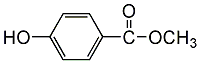 